It’s About Time2 Peter 3:8It is important to be able to see the big picture.Genesis 1 - 11 covers ____________ years.Genesis 12 - Malachi covers ____________ years.Matthew 1 - Revelation 19 covers ____________ years.Revelation 20 - 22 covers ____________ years.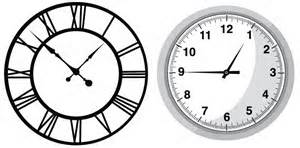 			Total: _____________ yearsEverything has a purpose and a __________(Eccl. 3:1-8)		There is a time appointed for ________________________.		The first coming of _____________________________________.Jesus was very conscious of His _______________________.There is a time appointed for ___________________ second coming.There are signs _______ __________ ____________ _____________ .(See Matt. 16:2-3, Matt. 24:32-38)Today is the day (time) of ________________________________ .(2 Cor. 6:2)It’s About Time2 Peter 3:8It is important to be able to see the big picture.Genesis 1 - 11 covers ____________ years.Genesis 12 - Malachi covers ____________ years.Matthew 1 - Revelation 19 covers ____________ years.Revelation 20 - 22 covers ____________ years.			Total: _____________ yearsEverything has a purpose and a __________(Eccl. 3:1-8)		There is a time appointed for ________________________.		The first coming of _____________________________________. Jesus was very conscious of His _______________________.There is a time appointed for ___________________ second coming.There are signs _______ __________ ____________ _____________ .(See Matt. 16:2-3, Matt. 24:32-38)Today is the day (time) of ________________________________ .(2 Cor. 6:2)